Chapter 15Marketing CommunicationsPromotion:  communication by marketer that informs, persuades, and reminds potential buyers of a product in order to influence an opinion or elicit a response.-Promotional StrategyA plan for the optimal use of the elements of promotion: Advertising Public Relations Personal Selling Sales Promotion Social Media-A Competitive advantage: is the set of unique features of a company and its products that are perceived by the target market as significant and superior to those of the competition. Competitive Advantage include:High product qualityRapid deliveryLow pricesExcellent serviceUnique features-Communication: is the process by which meanings are exchanged or shared through a common set of symbols.Communication can be divided into two major categories:  Interpersonal communication: is direct, face-to-face communication between two or more people.Mass communication: refers to communicating a concept or message to larger audiences, usually through a mass medium such as television or newspapers.Communication Process: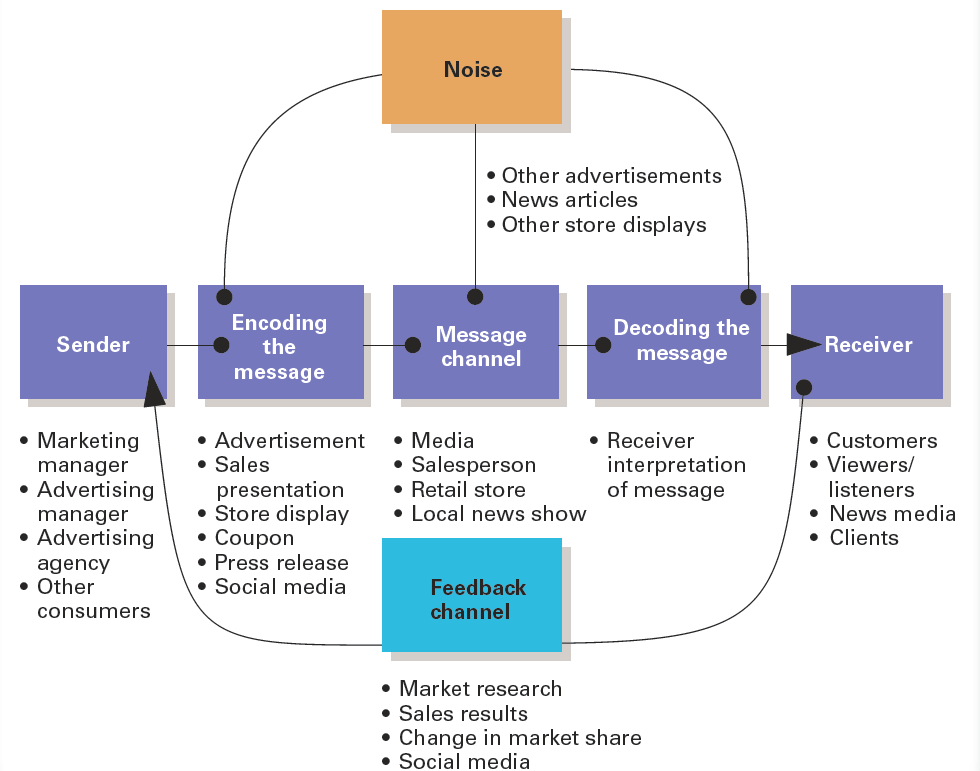 Sender: The originator of the message in the communication process.Encoding: The conversion of a sender’s ideas and thoughts into a message.Channel: is medium of communication used to transmit a message such as Smartphone, radio.Noise: anything that interferes with, distorts, or slows down the transmission of information.Decoding: is the interpretation of the message transmitted by the sender.Receiver: is the person who decodes the message in the communication process.Feedback:  may be verbal, as in saying “I agree;” or nonverbal, as in nodding, smiling, frowning.Communication and the Internet:Traditional advertising model:ImpersonalNumbers drivenUnquantifiableInternet and social media advertising:PersonalDirect communicationFeedback drivenHighly visible Promotion has four basic tasks: It can;1- Inform the target audience.2- Persuade the target audience.3-Remind the target audience. 4-Connect with the audience. - Informative promotion: seeks to convert an existing need into a want or to stimulate interest in new product.- Persuasive promotion: is designed to stimulate a purchase or an action.- Reminder promotion: is used to keep the product and brand name in the public’s mindPromotional Mix: the combination of promotion tools used to reach the target market and fulfill the organization’s overall goals.-The promotional mix includes: 1- Advertising: is any form of impersonal paid communication in which the sponsor or company identified. Advantages:                                                                        Disadvantages2- Public Relations: is the marketing function that evaluates public attitudes, identifies areas within the organization that public may be interested in, and executes a program of action to earn public understanding and acceptance.Sales Promotion: consists of all Marketing activities—other than personal selling, advertising, and public relations—that stimulate consumer buying and dealer effectiveness.- Sales Promotion Include:-Free samples            -Contests-Premiums                - Trade Shows               -Coupons                 - Experiential marketing-Vacation Giveaways4- Personal selling: is a purchase situation involving a personal, paid-for communication between two people in an attempt to influence each other.  5-Social Media: are promotion tools used to facilitate conversations and other interactions among people online.Digital Media Types:Owned MediaWeb SitesBlogsSocial Media PresenceSuch as company web, Twitter, YouTube channels, othersPaid MediaBanner adsSponsored postsSuch as tv, magazine, outdoor, radio, othersEarned MediaMedia CoverageSEOPublicity activitiesSuch as media coverage, word of mouthThe AIDA Model: This model proposes that consumers respond to marketing messages in a cognitive (thinking), affective (feeling), and conative (doing) sequences.  The four steps of the AIDA process:-The model suggests that promotional effectiveness can be measured in terms of consumers progressing from one stage to the next.-Integrated Marketing Communications(IMC); is the careful coordination of all promotional messages- traditional advertising, direct marketing, social media, interactive, public relations, sales promotion, personal selling, event marketing, and other communications-for all product and service to assure the consistency of messages at every contact point where a company meets the consumer.Factors Affecting the Promotional Mix:1-Nature of the product2- Stage in PLC3-Target market characteristics4-Type of buying decision5-Promotion funds6-Push or pull strategy